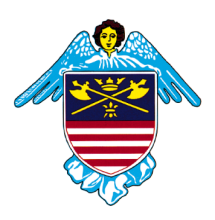     MESTO BARDEJOVŽIADOSŤ O PRIJATIE DIEŤAŤA NA PREDPRIMÁRNE VZDELÁVANIEMATERSKÁ ŠKOLA: ............................................................................................................................Meno a priezvisko dieťaťa (podľa rodného listu): .............................................................................Dátum narodenia: ............................................. Miesto narodenia: ...............................................Rodné číslo: ......................... Štátna príslušnosť: .......................... Národnosť:.................................Bydlisko:Trvalé bydlisko (aj PSČ): ...........................................................................................................................Prechodné bydlisko (aj PSČ): ............................................................................................................Otec dieťaťa:Titul, meno a priezvisko: ..................................................................................................................Trvalé bydlisko (aj PSČ): .........................................................................................................................Prechodné bydlisko (aj PSČ): ..........................................................................................................Telefónny kontakt: ............................................ e-mail: .................................................................Matka dieťaťa:Titul, meno a priezvisko: ..................................................................................................................Trvalé bydlisko (aj PSČ): .........................................................................................................................Prechodné bydlisko (aj PSČ): ..........................................................................................................Telefónny kontakt: ............................................ e-mail: .................................................................Forma výchovy a vzdelávania ( celodenná, poldenná, individuálna): ..................................................Vyučovací jazyk: ..............................................................................................................................Primárny materinský jazyk (jazyk, ktorý dieťa doma najčastejšie používa): .......................................Dátum nástupu do materskej školy: ...........................................Rodič je povinný oznámiť riaditeľke materskej školy zmenu nástupu do materskej školy, príp. nenastúpenie dieťaťa do materskej školy.                  .................................................................								     podpis otca, podpis matkyŽiadosť prijatá dňa: .............................................. Poradové číslo žiadosti: .......................................Potvrdenie všeobecného lekára pre deti a dorasto zdravotnom stave dieťaťa( je neoddeliteľnou súčasťou žiadosti o prijatie dieťaťa na predprimárne vzdelávanie)Podľa § 24 ods. 7 zákona č. 355/2007 Z. z. o ochrane podpore a rozvoji verejného zdravia a o zmene a doplnení niektorých zákonovPotvrdzujem, že (meno a priezvisko dieťaťa) .............................................................................Dátum narodenia: ..........................................            Dieťa je spôsobilé navštevovať materskú školu – je zmyslovo, telesne, duševne zdravé, nevyžaduje špecifickú zdravotnú a výchovno-vzdelávaciu starostlivosť.            Dieťa nie je spôsobilé navštevovať materskú školu.            Dieťa je spôsobilé navštevovať materskú školu s obmedzeniami (uviesť aké): ....................................................................................................................................................................................................................................................................................................................Dieťa má absolvované povinné očkovanie: ............................................................................Dieťa má zdravotné znevýhodnenia – akými je napr. alergia (uviesť konkrétnu alergiu) alebo iné zdravotné obmedzenia, ktoré by mohli mať vplyv na bezproblémový pobyt v materskej škole: .........................................................................................................................................................................................................................................................................................................Meno a priezvisko všeobecného lekára pre deti a dorast: .......................................................Telefonický kontakt: .............................................................V ......................................................., dňa: ................................................									......................................pečiatka a podpis lekára